Консультация для родителейМУЗЫКУ МОЖНО НАРИСОВАТЬ!О благотворном влиянии музыки знали давно, еще в глубокой древности. Пифагор оценил лечебное действие звуков, предложил понятие «музыкальной медицины», пытался использовать  музыку «чтобы лечить пассивность души, чтобы не теряла она надежды и не оплакивала себя», применял «против  ярости и гнева, против заблуждения души». Желание связать музыку и цвет, «увидеть музыку»  и «услышать цвет» столь же древнее как стремление человека взлететь в небо или обрести вечную молодость. Еще Аристотель, древнегреческий философ сравнивал сочетания красок с музыкальными звуками, аккордами, а Ньютон утверждал, что спектр цветов связан с гаммой звуков. Впервые музыку и цвет связал композитор  Александр Николаевич  Скрябин, который обладал тем редкостным даром, который называют «видением звука» или «цветовым слухом» или синопсией.На самом деле  это не так трудно, и этому можно научиться, развить в себе чувство музыкального цвета. Ведь сочетание звуков определяется на цвет, можно с точностью заявить, что «холодные» и «горячие» тона соответствуют мажору и минору, каждая тональность имеет свои оттенки и каждый человек слышит цвет музыки по-своему. Наиболее важные мысли и переживания ребенка, прежде  всего, проявляются в виде образов: ярких, неповторимых, много о ребенке  говорящих. Эмоционально-образная природа искусства позволяет активно влиять на работу правого полушария головного мозга, а через него – на всю структуру личности. 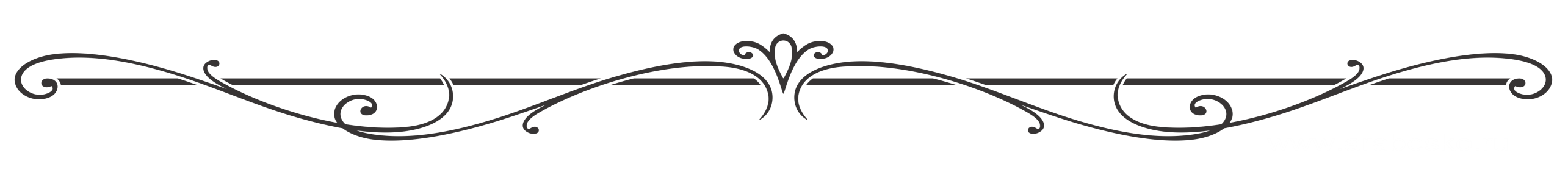 Музыка и цветомузыкальное самовыражение ребенка наиболее перспективное средство (форма) как в развитии интеллекта, так и ассоциативного мышления ребёнка, которое будет способствовать осмыслению и запоминанию информации при уменьшении затрат времени и сил, позволят сдерживать « выплескивание» негативной агрессивной энергии на окружающих или, что еще хуже, внутрь себя.Итак: «ХОЛОДНЫЕ»    ТОНА СООТВЕТСТВУЮТ МИНОРУ (музыка  печальная, тихая, грустная). «ТЕПЛЫЕ»  ТОНА  СООТВЕТСТВУЮТ  МАЖОРУ (музыка веселого характера, яркая, праздничная)Однако каждый ребенок «видит»  музыку индивидуально, так же как слышит или думает.Если проанализировать детские работы (музыка в цвете), можно заметить что они представляют собой  цветовую характеристику эмоционального содержания музыкального произведения и собственное настроение, которые представлены доминирующими цветосочетаниями различных цветов и оттенков, специфическими для каждого отдельного музыкального произведения.  В следствии работы с цветом можно наблюдать развитие способности улавливать взаимосвязь между цветом, звуком, движением.  Создание цветовых композиций бессюжетным рисованием по прослушанному музыкальному материалу – это  поиск новых цветовых решений, попытка обагатить палитру звучания, восприятие  цвета эмоционально, использование его как средство выражения чувств и переживаний.Благодаря регулярным занятиям можно будет заметить улучшение состояния ребенка через творчество, он сам создает образ в цвете и сам возрождается.Например: преобладание зеленого цвета является показателем эмоционального комфорта, гармонии, выздоровления, зеленый- это цвет надежды, он уравновешивает и нейтрализует, восстанавливает нервную систему.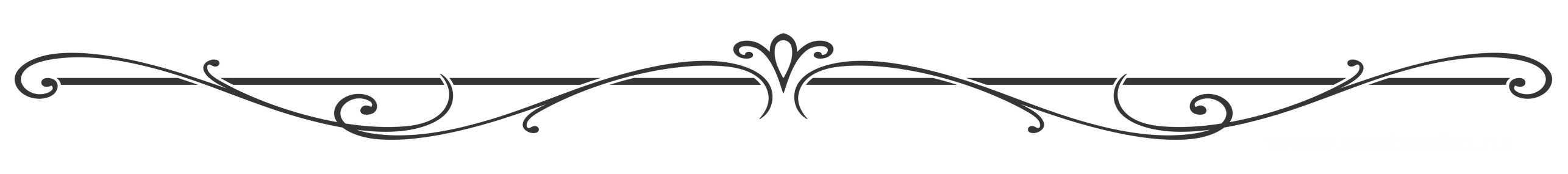 Если ребенок чаще всего использует его в своих работах – замечательный показатель! Синий – цвет покоя и размышлений. Расслабляет и приводит в состояние уравновешенности, им «видят» музыку «крепыши», медлительные и спокойные детки. Часто дети используют фиолетовый цвет, он успокаивает, снимает стресс и усиливает восприятие. В психологии  фиолетовый цвет иногда считают  «гармонией противоречия». Еще можно сделать вывод из наблюдений: фиолетовым  слышат  музыку коррекционные дети.Коричневый цвет – цвет комфорта и плотских удовольствий, живое чувственное восприятие.  Предпочтение коричневого цвета может быть связано с повышенной потребностью в комфорте, что может быть связано с усталостью, болезнью.Черный цвет – цвет отказа и отрицания, цвет протеста,  депрессии, цвет избавления от внешних раздражителей. Его в самом начале занятий использует небольшое количество детей, активно и сочно.  Красный цвет – цвет жизненной энергии и вегетативного возбуждения. Олицетворяет желания человека в области активных преобразований действительности вокруг.  Цвет импульсивности, стремление добиться влияния, завоевать успех. Хорошее присутствие в     передаче  цветомузыкального образа! Желтый цвет – цвет оптимизма и веселости, он  создаёт ощущение легкости, приподнятости, желтый цвет соответствует беспрепятственному распространению, освобождению, «избавлению от оков». Желтый – это цвет изменений, разрядки,  нахождение  в рисунке  рядом желтого и зеленого означает страстное желание избавиться от довлеющего напряжения, надежде на счастье или ожидание его.Отдельно надо сказать о белом цвете. Чистота, добро, свет, любовь – вот что для всех  главное,  поэтому последними штрихами в работе – это нанесение белого цвета. Если вся работа выполняется акварелью, то последний белый штрих – можно гуашью. Она более густая, а так, как  бумага уже влажная и белый цвет довольно быстро и гибко встраивается в раннее нанесенные и теряет свой смысл, то  это может быть гуашь, но только одна, и белая!Потрясающе «слышатся»  детьми  в цвете такие композиторы как  В. Моцарт, И.С. Бах, П.И. Чайковский  и А. Вивальди. Какие чудные по своему звучанию возникают на бумаге образы и оттенки!Поэтому,уважаемые родители,берите кисти в руки,давайте детям,раскрашивайте мири тогда никакие  катаклизмы и концы света нам не страшны!Источник: https://multiurok.ru/blog/tsvietomuzykal-noie-vospriiatiie-muzyki.html#Подготовила музыкальный руководитель 1 корпуса Плигина С.А.